Class 5 – Alnwick – Homework – 16th October 2023		Name:______________________________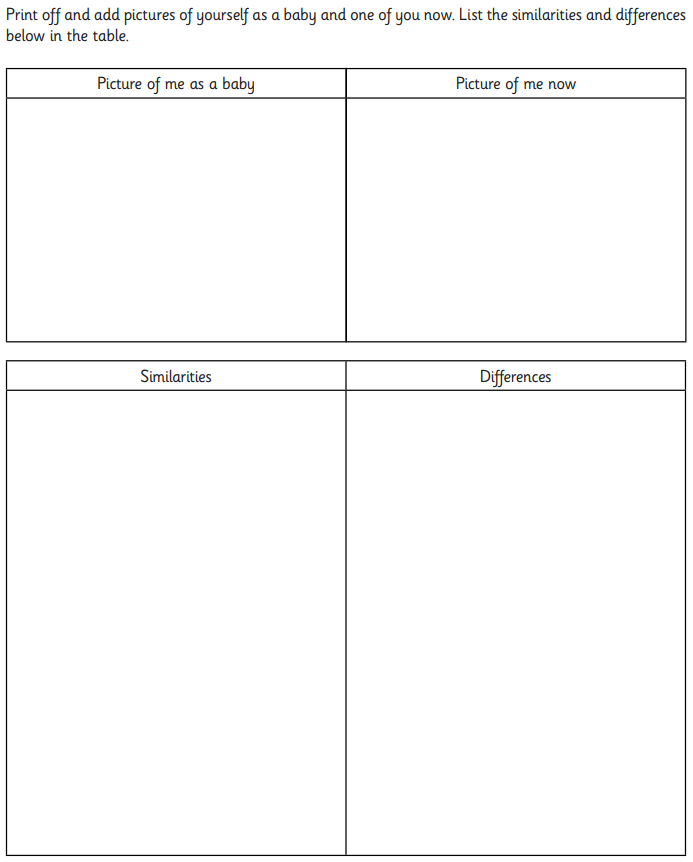 Health and digestion(a)     Josh is finding out about the digestive system. Tick ONE box to show why we need a digestive system.   Tick one.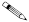 1 mark(b)     Josh has some cards labelled with parts of the digestive system. Write 1 to 5 to show the correct path through the parts of the digestive system. The first one has been done for you. 1 mark(c)     The girl below is wearing an apron to show parts of the digestive system.Draw an X to show the part that is the stomach. 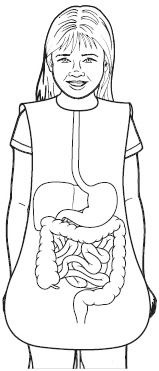 1 mark(d)     Complete the sentences below by writing the correct words on the answer lines.Water and nutrients pass from the small intestine intothe .................................................... .They are then transported around the body by the.................................................... system.1 mark(e)     To keep our bodies functioning well we need to eat a balanced diet. Another way to keep healthy is by exercising. Give TWO ways in which exercise can help keep our bodies functioning well.   1. ...................................................................................................................2. ....................................................................................................................1 markTo control how the body moves. 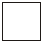 To give support to the body. To break down food for the body to absorb. To transport blood around the body. mouthmouthlarge intestinelarge intestinelarge intestineoesophagusoesophagus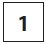 small intestinesmall intestinesmall intestinestomachstomachstomach